Thorntree Road, Thornaby,Stockton-on-Tees,TS17 8APTel: 01642 647010 Headteacher: Miss L. Moore22nd June 2017Dear Parent /CarerWe would like to invite you to come and help us celebrate our wonderful Year 6 in their Leavers’ Assembly at 2:15 p.m. on Wednesday 28th June 2017. Please could we also inform you of a trip we have planned for the children on the following day, Thursday 29th June 2017.  We shall be walking (or going in the mini-bus) to Teesside Park and playing a game of bowls at Hollywood Bowl, followed by lunch provided by them.  We will then have ice-cream before returning to school.  This visit is covered under the local visits permission form already signed.  This trip is to say thank you to the Year 6 for their hard work and dedication throughout this year.  There will be no cost to parents.We look forward to seeing you next Wednesday.Yours sincerely, Year 6 Team 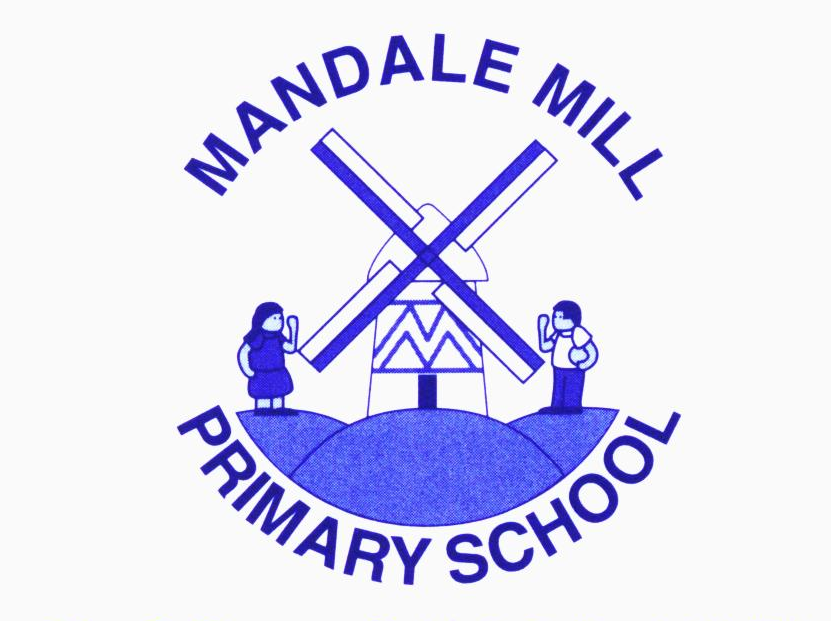 